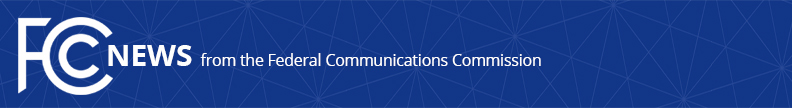 Media Contact: Neil Grace, (202) 418-0506neil.grace@fcc.gov For Immediate ReleaseFCC STREAMLINES INTERNATIONAL REPORTING REQUIREMENTS-- WASHINGTON, October 24, 2017—The Federal Communications Commission today  eliminated the requirement that U.S. providers of international telecommunications services file annual Traffic and Revenue Reports.  The FCC also streamlined the requirements for filing Circuit Capacity Reports.  These actions minimize the costs to both industry and the Commission while providing the Commission with the information it needs to fulfill its statutory obligations and protect U.S. consumers and carriers.The Report and Order finds that the costs of the traffic and revenue data collection now exceed the benefits of the FCC collecting the information from international service providers on an annual basis.  Instead, the Commission will rely, as necessary, on targeted data requests to international service providers, in combination with third-party commercial data sources, to achieve its statutory objectives. Today’s action also concludes that the benefits of the Circuit Capacity Reports continue to justify the estimated costs of this data collection.  However, the Commission streamlines the reporting by eliminating the requirement that carriers file circuit data for terrestrial and satellite facilities.  The data from the Circuit Capacity Reports that will continue to be collected are necessary for the Commission to fulfill its statutory obligations, including those related to national security and public safety, and will continue to play a vital public interest role for other federal agencies.  Action by the Commission October 24, 2017 by Report and Order (FCC 17-136). Chairman Pai, Commissioners Clyburn, O’Rielly, Carr and Rosenworcel approving.  Chairman Pai, Commissioners Clyburn, O’Rielly and Carr issuing separate statements.IB Docket No. 17-55; IB Docket No. 16-131###
Office of Media Relations: (202) 418-0500ASL Videophone: (844) 432-2275TTY: (888) 835-5322Twitter: @FCCwww.fcc.gov/office-media-relationsThis is an unofficial announcement of Commission action.  Release of the full text of a Commission order constitutes official action.  See MCI v. FCC, 515 F.2d 385 (D.C. Cir. 1974).